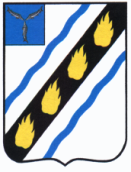 АДМИНИСТРАЦИЯ РОЗОВСКОГО МУНИЦИПАЛЬНОГО ОБРАЗОВАНИЯ СОВЕТСКОГО МУНИЦИПАЛЬНОГО РАЙОНА САРАТОВСКОЙ ОБЛАСТИ РАСПОРЯЖЕНИЕ от  26.10.2021  №  18-рс.РозовоеОб утверждении отчетаоб исполнении бюджетаРозовского муниципального образованияза 9 месяцев  2021 года  Во исполнения Решения Совета Депутатов Розовского муниципального образования «Об утверждении положения о бюджетном процессе в Розовском муниципальном образовании»:1.Утвердить отчет об исполнении  бюджета Розовского муниципального образования  за 9 месяцев  2021 года согласно приложению.2.Опубликовать сведения об исполнении  бюджета Розовского муниципального образования  за 9 месяцев  2021 года.3.Направить сведения об исполнении бюджета Розовского муниципального образования   за 9 месяцев  2021 года в Совет Депутатов Розовского муниципального образования.  И.о. главы Розовского муниципального  образования 				                                                        Т.А.КоноплеваИсп.:Муханбеткалиева Л.Н.6-31-24Верно:Главный специалист                                              Л.Н.МуханбеткалиеваВерно:Главный специалист                                              Л.Н.МуханбеткалиеваВерно:Главный специалист                                                    Л.Н.МуханбеткалиеваОТЧЕТ ОБ ИСПОЛНЕНИИ БЮДЖЕТАОТЧЕТ ОБ ИСПОЛНЕНИИ БЮДЖЕТАОТЧЕТ ОБ ИСПОЛНЕНИИ БЮДЖЕТАОТЧЕТ ОБ ИСПОЛНЕНИИ БЮДЖЕТАОТЧЕТ ОБ ИСПОЛНЕНИИ БЮДЖЕТАОТЧЕТ ОБ ИСПОЛНЕНИИ БЮДЖЕТАКОДЫФорма по ОКУД0503117на  1 октября 2021 г.на  1 октября 2021 г.на  1 октября 2021 г.на  1 октября 2021 г.на  1 октября 2021 г.Дата01.10.2021по ОКПОГлава по БКНаименование публично-правового образованияБюджет Розовского муниципального образования Советского муниципального района Бюджет Розовского муниципального образования Советского муниципального района Бюджет Розовского муниципального образования Советского муниципального района Бюджет Розовского муниципального образования Советского муниципального района по ОКТМОПериодичность: месячная, квартальная, годоваяЕдиница измерения: руб3831. Доходы бюджета1. Доходы бюджета1. Доходы бюджета1. Доходы бюджета1. Доходы бюджетаНаименование показателяКод строкиКод дохода по бюджетной классификацииКод дохода по бюджетной классификацииУтвержденные бюджетные назначенияИсполненоНеисполненные назначения1233456Доходы бюджета - всего010хх8 792 385,004 844 220,873 948 164,13     в том числе:Федеральная налоговая служба010182.0.00.00000.00.0000.000182.0.00.00000.00.0000.0004 741 085,003 650 309,651 090 775,35НАЛОГОВЫЕ И НЕНАЛОГОВЫЕ ДОХОДЫ010182.1.00.00000.00.0000.000182.1.00.00000.00.0000.0004 741 085,003 650 309,651 090 775,35НАЛОГИ НА ПРИБЫЛЬ, ДОХОДЫ010182.1.01.00000.00.0000.000182.1.01.00000.00.0000.000469 000,00634 784,93-165 784,93Налог на доходы физических лиц010182.1.01.02000.01.0000.110182.1.01.02000.01.0000.110469 000,00634 784,93-165 784,93Налог на доходы физических лиц с доходов, источником которых является налоговый агент, за исключением доходов, в отношении которых исчисление и уплата налога осуществляются в соответствии со статьями 227, 227.1 и 228 Налогового кодекса Российской Федерации010182.1.01.02010.01.0000.110182.1.01.02010.01.0000.110467 528,00633 674,06-166 146,06Налог на доходы физических лиц с доходов, полученных от осуществления деятельности физическими лицами, зарегистрированными в качестве индивидуальных предпринимателей, нотариусов, занимающихся частной практикой, адвокатов, учредивших адвокатские кабинеты, и других лиц, занимающихся частной практикой в соответствии со статьей 227 Налогового кодекса Российской Федерации010182.1.01.02020.01.0000.110182.1.01.02020.01.0000.110187,00111,4075,60Налог на доходы физических лиц с доходов, полученных физическими лицами в соответствии со статьей 228 Налогового кодекса Российской Федерации010182.1.01.02030.01.0000.110182.1.01.02030.01.0000.1101 285,00999,47285,53НАЛОГИ НА СОВОКУПНЫЙ ДОХОД010182.1.05.00000.00.0000.000182.1.05.00000.00.0000.0002 801 085,002 801 085,00-Единый сельскохозяйственный налог010182.1.05.03000.01.0000.110182.1.05.03000.01.0000.1102 801 085,002 801 085,00-Единый сельскохозяйственный налог010182.1.05.03010.01.0000.110182.1.05.03010.01.0000.1102 801 085,002 801 085,00-НАЛОГИ НА ИМУЩЕСТВО010182.1.06.00000.00.0000.000182.1.06.00000.00.0000.0001 471 000,00214 439,721 256 560,28Налог на имущество физических лиц010182.1.06.01000.00.0000.110182.1.06.01000.00.0000.110319 000,00369,70318 630,30Налог на имущество физических лиц, взимаемый по ставкам, применяемым к объектам налогообложения, расположенным в границах сельских поселений010182.1.06.01030.10.0000.110182.1.06.01030.10.0000.110319 000,00369,70318 630,30Земельный налог010182.1.06.06000.00.0000.110182.1.06.06000.00.0000.1101 152 000,00214 070,02937 929,98Земельный налог с организаций010182.1.06.06030.00.0000.110182.1.06.06030.00.0000.110599 040,00125 835,66473 204,34Земельный налог с организаций, обладающих земельным участком, расположенным в границах сельских поселений010182.1.06.06033.10.0000.110182.1.06.06033.10.0000.110599 040,00125 835,66473 204,34Земельный налог с физических лиц010182.1.06.06040.00.0000.110182.1.06.06040.00.0000.110552 960,0088 234,36464 725,64Земельный налог с физических лиц, обладающих земельным участком, расположенным в границах сельских поселений010182.1.06.06043.10.0000.110182.1.06.06043.10.0000.110552 960,0088 234,36464 725,64Администрация Розовского  муниципального образования Советского муниципального района Саратовской области010309.0.00.00000.00.0000.000309.0.00.00000.00.0000.0004 051 300,001 193 911,222 857 388,78НАЛОГОВЫЕ И НЕНАЛОГОВЫЕ ДОХОДЫ010309.1.00.00000.00.0000.000309.1.00.00000.00.0000.000420 000,00113 214,38306 785,62ДОХОДЫ ОТ ИСПОЛЬЗОВАНИЯ ИМУЩЕСТВА, НАХОДЯЩЕГОСЯ В ГОСУДАРСТВЕННОЙ И МУНИЦИПАЛЬНОЙ СОБСТВЕННОСТИ010309.1.11.00000.00.0000.000309.1.11.00000.00.0000.000230 000,00104 214,38125 785,62Доходы, получаемые в виде арендной либо иной платы за передачу в возмездное пользование государственного и муниципального имущества (за исключением имущества бюджетных и автономных учреждений, а также имущества государственных и муниципальных унитарных предприятий, в том числе казенных)010309.1.11.05000.00.0000.120309.1.11.05000.00.0000.120188 000,0080 662,00107 338,00Доходы от сдачи в аренду имущества, находящегося в оперативном управлении органов государственной власти, органов местного самоуправления, органов управления государственными внебюджетными фондами и созданных ими учреждений (за исключением имущества бюджетных и автономных учреждений)010309.1.11.05030.00.0000.120309.1.11.05030.00.0000.120188 000,0080 662,00107 338,00Доходы от сдачи в аренду имущества, находящегося в оперативном управлении органов управления сельских поселений и созданных ими учреждений (за исключением имущества муниципальных бюджетных и автономных учреждений)010309.1.11.05035.10.0000.120309.1.11.05035.10.0000.120188 000,0080 662,00107 338,00Прочие доходы от использования имущества и прав, находящихся в государственной и муниципальной собственности (за исключением имущества бюджетных и автономных учреждений, а также имущества государственных и муниципальных унитарных предприятий, в том числе казенных)010309.1.11.09000.00.0000.120309.1.11.09000.00.0000.12042 000,0023 552,3818 447,62Прочие поступления от использования имущества, находящегося в государственной и муниципальной собственности (за исключением имущества бюджетных и автономных учреждений, а также имущества государственных и муниципальных унитарных предприятий, в том числе казенных)010309.1.11.09040.00.0000.120309.1.11.09040.00.0000.12042 000,0023 552,3818 447,62Прочие поступления от использования имущества, находящегося в собственности сельских поселений (за исключением имущества муниципальных бюджетных и автономных учреждений, а также имущества муниципальных унитарных предприятий, в том числе казенных)010309.1.11.09045.10.0000.120309.1.11.09045.10.0000.12042 000,0023 552,3818 447,62ШТРАФЫ, САНКЦИИ, ВОЗМЕЩЕНИЕ УЩЕРБА010309.1.16.00000.00.0000.000309.1.16.00000.00.0000.00030 000,009 000,0021 000,00Штрафы, неустойки, пени, уплаченные в соответствии с законом или договором в случае неисполнения или ненадлежащего исполнения обязательств перед государственным (муниципальным) органом, органом управления государственным внебюджетным фондом, казенным учреждением, Центральным банком Российской Федерации, иной организацией, действующей от имени Российской Федерации010309.1.16.07000.00.0000.140309.1.16.07000.00.0000.14030 000,009 000,0021 000,00Иные штрафы, неустойки, пени, уплаченные в соответствии с законом или договором в случае неисполнения или ненадлежащего исполнения обязательств перед государственным (муниципальным) органом, казенным учреждением, Центральным банком Российской Федерации, государственной корпорацией010309.1.16.07090.00.0000.140309.1.16.07090.00.0000.14030 000,009 000,0021 000,00Иные штрафы, неустойки, пени, уплаченные в соответствии с законом или договором в случае неисполнения или ненадлежащего исполнения обязательств перед муниципальным органом, (муниципальным казенным учреждением) сельского поселения010309.1.16.07090.10.0000.140309.1.16.07090.10.0000.14030 000,009 000,0021 000,00ПРОЧИЕ НЕНАЛОГОВЫЕ ДОХОДЫ010309.1.17.00000.00.0000.000309.1.17.00000.00.0000.000160 000,00160 000,00Инициативные платежи010309.1.17.15000.00.0000.150309.1.17.15000.00.0000.150160 000,00160 000,00Инициативные платежи, зачисляемые в бюджеты сельских поселений010309.1.17.15030.10.0000.150309.1.17.15030.10.0000.150160 000,00160 000,00БЕЗВОЗМЕЗДНЫЕ ПОСТУПЛЕНИЯ010309.2.00.00000.00.0000.000309.2.00.00000.00.0000.0003 631 300,001 080 696,842 550 603,16БЕЗВОЗМЕЗДНЫЕ ПОСТУПЛЕНИЯ ОТ ДРУГИХ БЮДЖЕТОВ БЮДЖЕТНОЙ СИСТЕМЫ РОССИЙСКОЙ ФЕДЕРАЦИИ010309.2.02.00000.00.0000.000309.2.02.00000.00.0000.0003 487 300,00936 696,842 550 603,16Дотации бюджетам бюджетной системы Российской Федерации010309.2.02.10000.00.0000.150309.2.02.10000.00.0000.15073 500,0055 125,0018 375,00Дотации на выравнивание бюджетной обеспеченности из бюджетов муниципальных районов, городских округов с внутригородским делением010309.2.02.16001.00.0000.150309.2.02.16001.00.0000.15073 500,0055 125,0018 375,00Дотации бюджетам сельских поселений на выравнивание бюджетной обеспеченности из бюджетов муниципальных районов010309.2.02.16001.10.0000.150309.2.02.16001.10.0000.15073 500,0055 125,0018 375,00Субсидии бюджетам бюджетной системы Российской Федерации (межбюджетные субсидии)010309.2.02.20000.00.0000.150309.2.02.20000.00.0000.1501 450 200,00600 200,00850 000,00Субсидии бюджетам на обеспечение комплексного развития сельских территорий010309.2.02.25576.00.0000.150309.2.02.25576.00.0000.150600 200,00600 200,00-Субсидии бюджетам сельских поселений на обеспечение комплексного развития сельских территорий010309.2.02.25576.10.0000.150309.2.02.25576.10.0000.150600 200,00600 200,00-Прочие субсидии010309.2.02.29999.00.0000.150309.2.02.29999.00.0000.150850 000,00850 000,00Прочие субсидии бюджетам сельских поселений010309.2.02.29999.10.0000.150309.2.02.29999.10.0000.150850 000,00850 000,00Субвенции бюджетам бюджетной системы Российской Федерации010309.2.02.30000.00.0000.150309.2.02.30000.00.0000.15093 700,0058 611,4035 088,60Субвенции бюджетам на осуществление первичного воинского учета на территориях, где отсутствуют военные комиссариаты010309.2.02.35118.00.0000.150309.2.02.35118.00.0000.15093 700,0058 611,4035 088,60Субвенции бюджетам сельских поселений на осуществление первичного воинского учета на территориях, где отсутствуют военные комиссариаты010309.2.02.35118.10.0000.150309.2.02.35118.10.0000.15093 700,0058 611,4035 088,60Иные межбюджетные трансферты010309.2.02.40000.00.0000.150309.2.02.40000.00.0000.1501 869 900,00222 760,441 647 139,56Межбюджетные трансферты, передаваемые бюджетам муниципальных образований на осуществление части полномочий по решению вопросов местного значения в соответствии с заключенными соглашениями010309.2.02.40014.00.0000.150309.2.02.40014.00.0000.1501 779 100,00192 493,801 586 606,20Межбюджетные трансферты, передаваемые бюджетам сельских поселений из бюджетов муниципальных районов на осуществление части полномочий по решению вопросов местного значения в соответствии с заключенными соглашениями010309.2.02.40014.10.0000.150309.2.02.40014.10.0000.1501 779 100,00192 493,801 586 606,20Прочие межбюджетные трансферты, передаваемые бюджетам010309.2.02.49999.00.0000.150309.2.02.49999.00.0000.15090 800,0030 266,6460 533,36Прочие межбюджетные трансферты, передаваемые бюджетам сельских поселений010309.2.02.49999.10.0000.150309.2.02.49999.10.0000.15090 800,0030 266,6460 533,36ПРОЧИЕ БЕЗВОЗМЕЗДНЫЕ ПОСТУПЛЕНИЯ010309.2.07.00000.00.0000.000309.2.07.00000.00.0000.000144 000,00144 000,00-Прочие безвозмездные поступления в бюджеты сельских поселений010309.2.07.05000.10.0000.150309.2.07.05000.10.0000.150144 000,00144 000,00-Прочие безвозмездные поступления в бюджеты сельских поселений010309.2.07.05030.10.0000.150309.2.07.05030.10.0000.150144 000,00144 000,00-Форма 0503117 с.22. Расходы бюджета2. Расходы бюджета2. Расходы бюджета2. Расходы бюджета2. Расходы бюджета2. Расходы бюджета2. Расходы бюджета2. Расходы бюджета2. Расходы бюджета2. Расходы бюджета2. Расходы бюджетаНаименование показателяКод строкиКод расхода по бюджетной классификацииУтвержденные бюджетные назначенияИсполненоНеисполненные назначения123456Расходы бюджета - всего200х9 234 210,733 336 220,235 897 990,50     в том числе:Администрация Розовского  муниципального образования Советского муниципального района Саратовской области200309.0000.0000000000.0009 234 210,733 336 220,235 897 990,50ОБЩЕГОСУДАРСТВЕННЫЕ ВОПРОСЫ200309.0100.0000000000.0002 717 625,731 416 349,981 301 275,75Функционирование высшего должностного лица субъекта Российской Федерации и муниципального образования200309.0102.0000000000.000840 800,00455 300,38385 499,62Выполнение функций органами местного самоуправления200309.0102.8100000000.000840 800,00455 300,38385 499,62Обеспечение деятельности органов местного самоуправления200309.0102.8130000000.000840 800,00455 300,38385 499,62Расходы на обеспечение деятельности главы муниципального образования200309.0102.8130002000.000750 000,00425 033,74324 966,26Фонд оплаты труда государственных (муниципальных) органов и взносы по обязательному социальному страхованию200309.0102.8130002000.121570 000,00330 399,00239 601,00Взносы по обязательному социальному страхованию на выплаты денежного содержания и иные выплаты работникам государственных (муниципальных) органов200309.0102.8130002000.129180 000,0094 634,7485 365,26Достижение надлежащего уровня оплаты труда в органах местного самоуправления200309.0102.8130078620.00090 800,0030 266,6460 533,36Фонд оплаты труда государственных (муниципальных) органов и взносы по обязательному социальному страхованию200309.0102.8130078620.12169 739,0023 246,2846 492,72Взносы по обязательному социальному страхованию на выплаты денежного содержания и иные выплаты работникам государственных (муниципальных) органов200309.0102.8130078620.12921 061,007 020,3614 040,64Функционирование Правительства Российской Федерации, высших исполнительных органов государственной власти субъектов Российской Федерации, местных администраций200309.0104.0000000000.0001 153 000,00607 064,98545 935,02Выполнение функций органами местного самоуправления200309.0104.8100000000.0001 153 000,00607 064,98545 935,02Обеспечение деятельности органов местного самоуправления200309.0104.8130000000.0001 153 000,00607 064,98545 935,02Расходы на обеспечение деятельности центрального аппарата200309.0104.8130002200.0001 149 858,98605 823,03544 035,95Фонд оплаты труда государственных (муниципальных) органов и взносы по обязательному социальному страхованию200309.0104.8130002200.121769 651,15485 032,31284 618,84Иные выплаты персоналу государственных (муниципальных) органов, за исключением фонда оплаты труда 200309.0104.8130002200.1222 000,002 000,00Взносы по обязательному социальному страхованию на выплаты денежного содержания и иные выплаты работникам государственных (муниципальных) органов200309.0104.8130002200.129377 654,04120 236,93257 417,11Уплата иных платежей200309.0104.8130002200.853553,79553,79Уплата земельного налога, налога на имущество и транспортного налога органами местного самоуправления200309.0104.8130006100.0003 141,021 241,951 899,07Уплата прочих налогов,сборов 200309.0104.8130006100.8522 935,071 036,001 899,07Уплата иных платежей200309.0104.8130006100.853205,95205,95Резервные фонды200309.0111.0000000000.00010 000,0010 000,00Расходы по исполнению отдельных обязательств200309.0111.8700000000.00010 000,0010 000,00Средства резервного фонда200309.0111.8730000000.00010 000,0010 000,00Средства резервного фонда из местных бюджетов200309.0111.8730094200.00010 000,0010 000,00Резервные средства200309.0111.8730094200.87010 000,0010 000,00Другие общегосударственные вопросы200309.0113.0000000000.000713 825,73353 984,62359 841,11Муниципальная программа "Развитие муниципальной службы в администрации Розовского муниципального образования на 2019-2025 годы"200309.0113.6300000000.000576 825,73302 019,18274 806,55Основное мероприятие "Создание условий для развития муниципальной службы в Розовском муниципальном образовании"200309.0113.6300100000.000576 825,73302 019,18274 806,55Повышение эффективности и результативности муниципальной службы200309.0113.63001V0000.000576 825,73302 019,18274 806,55Прочая закупка товаров, работ и услуг для обеспечения государственных (муниципальных) нужд200309.0113.63001V0000.244469 177,73248 965,20220 212,53Закупка энергетических ресурсов200309.0113.63001V0000.247107 648,0053 053,9854 594,02Мероприятия в сфере приватизации и продажи муниципального имущества200309.0113.8400000000.000121 850,0050 500,0071 350,00Оценка недвижимости, признание прав и регулирования отношений по государственной и муниципальной собственности200309.0113.8400006600.00020 000,009 500,0010 500,00Прочая закупка товаров, работ и услуг для обеспечения государственных (муниципальных) нужд200309.0113.8400006600.24420 000,009 500,0010 500,00Содержание и обслуживание казны200309.0113.8400006700.000101 850,0041 000,0060 850,00Закупка товаров, работ, услуг в целях капитального ремонта государственного (муниципального)  имущества200309.0113.8400006700.24341 000,0041 000,00Прочая закупка товаров, работ и услуг для обеспечения государственных (муниципальных) нужд200309.0113.8400006700.24460 850,0060 850,00Расходы по исполнению отдельных обязательств200309.0113.8700000000.00015 150,001 465,4413 684,56Выполнение прочих обязательств200309.0113.8710000000.0002 000,001 465,44534,56Уплата членских взносов в Ассоциацию "Совет муниципальных образований Саратовской области"200309.0113.8710094000.0002 000,001 465,44534,56Уплата иных платежей200309.0113.8710094000.8532 000,001 465,44534,56Погашение просроченной кредиторской задолженности200309.0113.8740000000.00013 150,0013 150,00Погашение кредиторской задолженности прошлых лет, в том числе по программным мероприятиям200309.0113.8740094500.00013 150,0013 150,00Прочая закупка товаров, работ и услуг для обеспечения государственных (муниципальных) нужд200309.0113.8740094500.24413 150,0013 150,00НАЦИОНАЛЬНАЯ ОБОРОНА200309.0200.0000000000.00093 700,0058 611,4035 088,60Мобилизационная и вневойсковая подготовка200309.0203.0000000000.00093 700,0058 611,4035 088,60Межбюджетные трансферты200309.0203.8600000000.00093 700,0058 611,4035 088,60Осуществление переданных полномочий Российской Федерации за счет субвенций из федерального бюджета200309.0203.8650000000.00093 700,0058 611,4035 088,60Осуществление первичного воинского учета на территориях, где отсутствуют военные комиссариаты200309.0203.8650051180.00093 700,0058 611,4035 088,60Фонд оплаты труда государственных (муниципальных) органов и взносы по обязательному социальному страхованию200309.0203.8650051180.12171 966,0045 505,8426 460,16Взносы по обязательному социальному страхованию на выплаты денежного содержания и иные выплаты работникам государственных (муниципальных) органов200309.0203.8650051180.12921 734,0013 105,568 628,44НАЦИОНАЛЬНАЯ ЭКОНОМИКА200309.0400.0000000000.0002 179 184,00192 493,801 986 690,20Дорожное хозяйство (дорожные фонды)200309.0409.0000000000.0002 169 184,00192 493,801 976 690,20Муниципальная программа "О повышение безопасности дорожного движения в Розовском муниципальном образовании на 2019-2025 годы"200309.0409.6700000000.0002 169 184,00192 493,801 976 690,20Основное мероприятие "Сокращение количества ДТП и снижение их тяжести, а также сокращение лиц, пострадавших в результате дорожно-транспортных происшествий"200309.0409.6700100000.0002 169 184,00192 493,801 976 690,20Восстановление дорожного покрытия внутрипоселковых дорог200309.0409.67001D0000.000390 084,00390 084,00Прочая закупка товаров, работ и услуг для обеспечения государственных (муниципальных) нужд200309.0409.67001D0000.244390 084,00390 084,00Расходы на капитальный ремонт, ремонт и содержание автомобильных дорог местного значения200309.0409.67001D4300.000793 100,00192 493,80600 606,20Прочая закупка товаров, работ и услуг для обеспечения государственных (муниципальных) нужд200309.0409.67001D4300.244793 100,00192 493,80600 606,20Обеспечение капитального ремонта, ремонта и содержания автомобильных дорог общего пользования местного значения сельского поселения за счет средств муниципального дорожного фонда (транспортный налог)200309.0409.67001D4400.000986 000,00986 000,00Прочая закупка товаров, работ и услуг для обеспечения государственных (муниципальных) нужд200309.0409.67001D4400.244986 000,00986 000,00Другие вопросы в области национальной экономики200309.0412.0000000000.00010 000,0010 000,00Мероприятия в сфере приватизации и продажи муниципального имущества200309.0412.8400000000.00010 000,0010 000,00Мероприятия по землеустройству и землепользованию200309.0412.8400006800.00010 000,0010 000,00Прочая закупка товаров, работ и услуг для обеспечения государственных (муниципальных) нужд200309.0412.8400006800.24410 000,0010 000,00ЖИЛИЩНО-КОММУНАЛЬНОЕ ХОЗЯЙСТВО200309.0500.0000000000.0004 184 301,001 628 670,052 555 630,95Коммунальное хозяйство200309.0502.0000000000.0002 407 001,0088 154,802 318 846,20Муниципальная программа "Устойчивое развитие сельских территорий на 2021-2023 годы"200309.0502.1300000000.0002 407 001,0088 154,802 318 846,20Основное мероприятие "Устройство водовода в с. Розовое"200309.0502.1300100000.0002 407 001,0088 154,802 318 846,20Реализация инициативных проектов за счет субсидий из областного бюджета (проект "Устройство водовода в Розовском муниципальном образовании по ул. Кооперативная - 19 домов")200309.0502.1300172101.000850 000,00850 000,00Бюджетные инвестиции в объекты капитального строительства государственной (муниципальной) собственности200309.0502.1300172101.414850 000,00850 000,00Реализация инициативных проектов за счет средств местного бюджета, за исключением инициативных платежей (проект "Устройство водовода в Розовском муниципальном образовании по ул. Кооперативная - 19 домов")200309.0502.13001S2111.000493 001,00493 001,00Бюджетные инвестиции в объекты капитального строительства государственной (муниципальной) собственности200309.0502.13001S2111.414493 001,00493 001,00Реализация инициативных проектов за счет средств местного бюджета в части инициативных платежей граждан (проект "Устройство водовода в Розовском муниципальном образовании по ул. Кооперативная - 19 домов")200309.0502.13001S2121.00050 000,0050 000,00Бюджетные инвестиции в объекты капитального строительства государственной (муниципальной) собственности200309.0502.13001S2121.41450 000,0050 000,00Реализация инициативных проектов за счет средств местного бюджета в части инициативных платежей индивидуальных предпринимателей и юридических лиц (проект "Устройство водовода в Розовском муниципальном образовании по ул. Кооперативная - 19 домов")200309.0502.13001S2131.000110 000,00110 000,00Бюджетные инвестиции в объекты капитального строительства государственной (муниципальной) собственности200309.0502.13001S2131.414110 000,00110 000,00Реализация основного мероприятия200309.0502.13001V0000.000904 000,0088 154,80815 845,20Закупка товаров, работ, услуг в целях капитального ремонта государственного (муниципального)  имущества200309.0502.13001V0000.243150 000,0074 999,8075 000,20Прочая закупка товаров, работ и услуг для обеспечения государственных (муниципальных) нужд200309.0502.13001V0000.24439 000,0013 155,0025 845,00Бюджетные инвестиции в объекты капитального строительства государственной (муниципальной) собственности200309.0502.13001V0000.414715 000,00715 000,00Благоустройство200309.0503.0000000000.0001 777 300,001 540 515,25236 784,75Муниципальная программа "Благоустройство территории Розовского муниципального образования на 2019-2025 годы"200309.0503.6400000000.0001 727 300,001 490 515,25236 784,75Основное мероприятие "Совершенствование системы комплексного благоустройства Розовского муниципального образования"200309.0503.6400100000.0001 727 300,001 490 515,25236 784,75Обеспечение комплексного развития сельских территорий (благоустройство сельских территорий)200309.0503.64001L5766.000600 200,00600 200,00Прочая закупка товаров, работ и услуг для обеспечения государственных (муниципальных) нужд200309.0503.64001L5766.244600 200,00600 200,00Уличное освещение200309.0503.64001V1000.000243 806,83157 783,6586 023,18Прочая закупка товаров, работ и услуг для обеспечения государственных (муниципальных) нужд200309.0503.64001V1000.244113 511,8397 425,7116 086,12Закупка энергетических ресурсов200309.0503.64001V1000.247130 295,0060 357,9469 937,06Озеленение200309.0503.64001V2000.00020 000,0020 000,00Прочая закупка товаров, работ и услуг для обеспечения государственных (муниципальных) нужд200309.0503.64001V2000.24420 000,0020 000,00Прочие мероприяти по благоустройству200309.0503.64001V6000.000519 293,17393 252,60126 040,57Прочая закупка товаров, работ и услуг для обеспечения государственных (муниципальных) нужд200309.0503.64001V6000.244519 293,17393 252,60126 040,57Обеспечение комплексного развития сельских территорий (благоустройство сельских территорий) за счет спонсорских средств200309.0503.64001V6001.000144 000,00144 000,00Прочая закупка товаров, работ и услуг для обеспечения государственных (муниципальных) нужд200309.0503.64001V6001.244144 000,00144 000,00Обеспечение комплексного развития сельских территорий (благоустройство сельских территорий) за счет средств местного бюджета200309.0503.64001V6002.000200 000,00195 279,004 721,00Прочая закупка товаров, работ и услуг для обеспечения государственных (муниципальных) нужд200309.0503.64001V6002.244200 000,00195 279,004 721,00Расходы по исполнению отдельных обязательств200309.0503.8700000000.00050 000,0050 000,00Исполнение судебных решений, не связанных с погашением кредиторской задолженности200309.0503.8720000000.00050 000,0050 000,00Расходы по исполнительным листам200309.0503.8720094100.00050 000,0050 000,00Уплата иных платежей200309.0503.8720094100.85350 000,0050 000,00СОЦИАЛЬНАЯ ПОЛИТИКА200309.1000.0000000000.00059 400,0040 095,0019 305,00Пенсионное обеспечение200309.1001.0000000000.00059 400,0040 095,0019 305,00Меры социальной поддержки и социальная поддержка отдельных категорий населения района200309.1001.8900000000.00059 400,0040 095,0019 305,00Доплата к пенсиям муниципальным служащим200309.1001.8900010010.00059 400,0040 095,0019 305,00Иные пенсии, социальные доплаты к пенсиям200309.1001.8900010010.31259 400,0040 095,0019 305,00Результат исполнения бюджета (дефицит / профицит)450х-441 825,731 508 000,64Форма 0503117 с.33. Источники финансирования дефицита бюджета3. Источники финансирования дефицита бюджета3. Источники финансирования дефицита бюджета3. Источники финансирования дефицита бюджета3. Источники финансирования дефицита бюджета3. Источники финансирования дефицита бюджета3. Источники финансирования дефицита бюджета3. Источники финансирования дефицита бюджета3. Источники финансирования дефицита бюджетаНаименование показателяКод строкиКод источника финансирования дефицита бюджета по бюджетной классификацииУтвержденные бюджетные назначенияИсполненоНеисполненные назначения123456Источники финансирования дефицита бюджета - всего500х441 825,73-1 508 000,641 949 826,37     в том числе:источники внутреннего финансирования бюджета520х       из них:520источники внешнего финансирования бюджета620х       из них:620Изменение остатков средств700000.01.05.00.00.00.0000.000441 825,73-1 508 000,641 949 826,37 - увеличение остатков средств, всего710000.01.05.00.00.00.0000.500-8 792 385,00-4 892 251,31хУвеличение прочих остатков средств бюджетов710000.01.05.02.00.00.0000.500-8 792 385,00-4 892 251,31хУвеличение прочих остатков денежных средств бюджетов710000.01.05.02.01.00.0000.510-8 792 385,00-4 892 251,31хУвеличение прочих остатков денежных средств бюджетов сельских поселений710000.01.05.02.01.10.0000.510-8 792 385,00-4 892 251,31х - уменьшение остатков средств, всего720000.01.05.00.00.00.0000.6009 234 210,733 384 250,67хУменьшение прочих остатков средств бюджетов720000.01.05.02.00.00.0000.6009 234 210,733 384 250,67хУменьшение прочих остатков денежных средств бюджетов720000.01.05.02.01.00.0000.6109 234 210,733 384 250,67хУменьшение прочих остатков денежных средств бюджетов сельских поселений720000.01.05.02.01.10.0000.6109 234 210,733 384 250,67х